    Dr.T. THIMMAIAH INSTITUTE OF TECHNOLOGY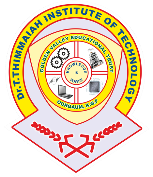     (Estd. 1986) Oorgaum, Kolar Gold Fields, Karnataka – 563120   (Affiliated to VTU, Belgaum, Approved by AICTE - New Delhi)	2.2.1 The institution assesses the learning levels of the students and organizes special program’s for advanced learners and slow learners.List of documents for slow learners activitiesSl. No.Name of DocumentsLink1List of slow learners and advanced learners2Remedial class attendance3Tutorial classes time table4Mentoring5Module wise Question bank6University question papers